BUILDING BLOCK DATA Species     Brassia gireoudiana                          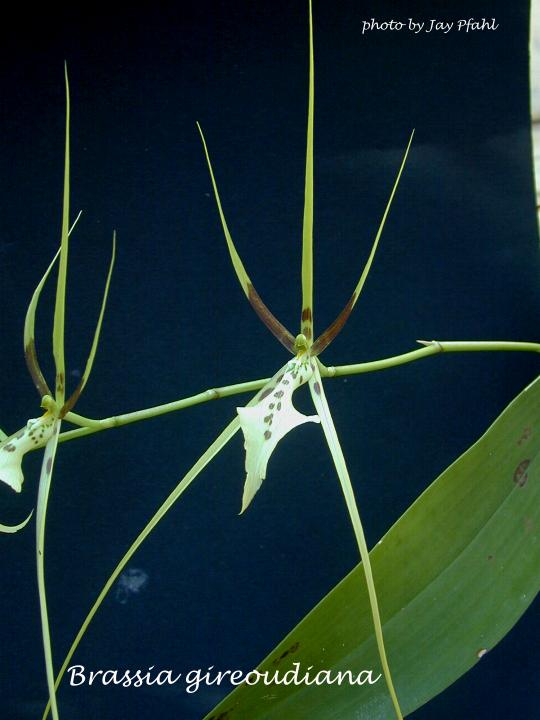     Pronounced: gee-ree-ood-ee-AH-na       Botanical Varieties : alba, longissimaSynonyms: Brassia verrucosa ssp. gireoudianaAwards:Other awards and when given: CCE  2007Outstanding clones of species and reason they are considered outstanding:F-1 Hybrids:Progeny:Outstanding progeny and reason they are considered outstanding:Brassia Rex  1964     15 Awards   80 F-1 Offspring   182 ProgenyThis primary hybrid between two building block species brings together some of the best traits of Brassia.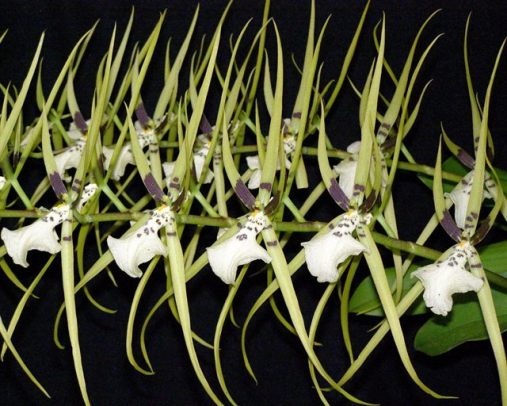 Brassia Edvah Loo 1966          15 Awards   40 F1 Offspring   93 Progeny                           This is a primary hybrid between Brassia arcuigera and B. gireoudiana. It has large flowers, great color and is very floweriferous.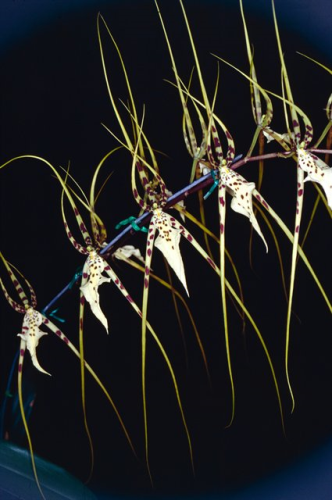 Bratonia Olmec   1975   5 Awards    24 F-1 Offspring   33 ProgenyThis hybrid  brings cool colors from Miltonia and great size, form and spacing fron Brassia.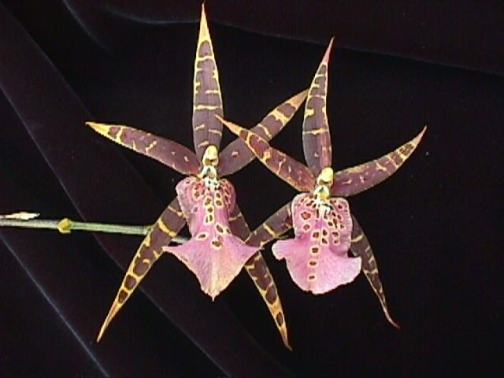 Desirable characteristics which can be passed to progeny:Flower size and spacing, vigor, inflorescence initiation, color and pattern and heat tolerance.Undesirable characteristics which can be passed to progeny:First generation hybrids often pollen sterile, dilution genes affecting color, reduced fertility, star-like flower form and sometimes twisted lip.Other information:OriginHCCAMFCCCCMCBRCHMTotal     4    16     0     3     0     1    18Years1981 -20051967-20071958-19891996Before 19401940-491950-591960-691970-791980-891990-99After 1999      1     10      3     10     13      5Before 19401940-491950-591960-691970-791980-891990-99After 1999      1     14      17     79    104    123